Tijana Bojić, MD, PhD, Research Professor in Physiology and Applied Pathophysiology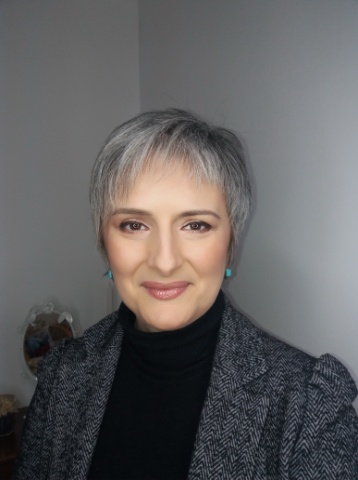 CURRICULUM VITAEBorn on January 2nd 1974 in Belgrade, Yugoslavia.2019-present: Acquired the Position of Research Professor in Physiology and Applied    Pathophysiology.2014: Acquired the position of Associate Research Professor in Physiology and Applied    Pathophysiology. 2011- :Collaborates on project of Ministery of Science and Technological Developement of the Republic of Serbia “An integral study to identify the regional and environmental risk factors for the common noncommunicable diseases in the human population in Serbia” III41028, Head of the project Dr Dragan Alavantić, Senior Researcher.2009-2011: Collaborates on project of Ministery of Science and Technological Developement of the Republic of Serbia “Development of new therapeutical methods in liver regeneration: the role of polyunsaturated fatty acids” OI 145071, Head of the project Dr Marija Glibetić, Senior Researcher.2008-2009: Collaborates on project of Ministery of Science and Technological Developement of the Republic of Serbia OI 145062 , “The effects of brain stem and spinal cord structures on blood pressure and heart rate variability”, Head of the project Prof. Dr Nina Japundžić Žigon.2007-2008: Collaborates on project of Ministery of Science and Technological Developement of the Republic of Serbia OI 145041, “Functional Electrical  Therapy (FET) for motor patterns development after stroke”, Head of the project Dr Mirjana Popović.2007: Acquired the position of Scientific Associate in Physiology.	2006-2007: Collaborates on project of Ministery of Science and Technological Developement of Republic of Serbia OI 145029 B, “Developement of the animal models of epilepsy and testing of convulsive and anticonvulsive substances” Head of the project Ass. Prof. Dr Olivera Stanojlović.2004-2005: Collaborates with Department of Human and General Physiology in Bologna, on the scientific project “Central and regional neural control during sleep-wake cycle: effects of ambiental simuli”, with tutor Prof. Pierluigi Lenzi.2003: Defends PhD thesis entitled “Mechanisms of neural control and effects of acoustic stimulation on cardiovascular system during the wake-sleep cycle”, tutor Prof. Carlo Franzini. 2002: Visiting Scientist at Ritchie Centre for Baby Health Research, Monash Medical Centre, Melbourne (Australia) under a supervision of Prof. Adrian Walker.2001: Attribution of biannual Research Contract of University of Bologna for the project entitled “Neural control of central and regional circulation during the sleep-wake cycle”.2000-2003: PhD course in Applied Physiology and Pathologic Physiology (Dottorato di Ricerca in Fisiologia Applicata e Fisiopatologia) University of Bologna, tutor Prof. Carlo Franzini.University studies1998-1999: Completed obligatory practice and obtained professional habilitation after The State exam.1998: Graduation in Medicine, obtained with GPA 9,71/10.1995: One moth stay at the Department of Human and General Physiology, University of Bologna, participating in the student exchange program of International Federation of Medical Student’s Association (IFMSA).1992: Entered closed number course of Medical School of Belgrade, University of Belgrade. During university studies visited: a) Institute of Anatomy, participating in the research activity of the Laboratory of Neuroanatomy; b) Clinic for Psychiatry and Neurology for Children and Youth, being involved in work and research in the field of neurology of developing age.Seminars2012: “Circadian rhythms, sleep and metabolism”, Institut of Nuclear Sciences Vinča (January 18th).“Programs of population genetic screening: major principles, techniques, praxis and politics“, Laboratory for Radiobiology and Molecular Genetics-Laboratory 080, Institute of Nuclear Sciences Vinča (November 29th).2011: “Mechanisms of neural cardiovascular regulation and effects of acoustic stimulation during the wake sleep cycle”, Laboratory for Radiobiology and Molecular Genetics-Laboratory 080, Institute of Nuclear Sciences Vinča (May 12th).„DNA polymorphisms in gene and genome wide association studies in autonomic nervous system diseases” , Institut of Nuclear Sciences Vinča (September 15th).2002: “Central and peripheral mechanisms of cardiovascular regulation during sleep” at the Department of Human and General Physiology, University of Bologna (April 19th).“Effects of acoustic stimulation on the cardiovascular regulation during sleep”, Department of Human and General Physiology, University of Bologna (November 8th).Recognitions and scholarships2020: Federation of European Neuroscience Societies (FENS) voucher and Serbian Neuroscience Society (SNS) grant for participation at FENS Virtual Forum 2020 July 11-15.2015:  MRC Institute of Hearing Research Early Career Award for the abstract “M1 targeted vagus nerve stimulation-new therapeutical approach for chronic tinnitus?” by Bojić T, Senćanski M, Perović V and Glišić S. , sent to be presented on 10th International Tinnitus Research Initiative Conference and 1st EU COST action (TINNET) Conference. Tinnitus: subtypes, mechanisms and interventions, 16-18th March 2016, Nottingham, UK.2012: Article Kalauzi A, Vuckovic A, Bojić T. EEG alpha phase shifts during transition from wakefulness to drowsiness. Int  J Psychophysiology 2012; 86:195-205. is chosen as an article of special interest for the progress in the field of Psychology. It is enlisted as Key Research Article Psychology Progress series (http://psychologyprogress.com/eeg-alpha-phase-shifts-during-transition-from-wakefulness-to-drowsiness/).2009: Article Kalauzi A, Bojic T, Rakic Lj. Extracting complexity waveforms from one-dimensional signals. Nonlinear Biomedical Physics 2009,3:8 was one of 10 the most accessed articles of on-line journal Nonlinear Biomedical Physics in September 2009.2003-2005: Attribution of biannual Research Contract of University of Bologna for the project entitled “Neural control of central and regional circulation during the sleep-wake cycle”.2002: Attribution of a Travel Grant from European Sleep Research Society for the participation at XVI Congress of the society, Reykjavik, June 2002.2001-2003: Attribution of biannual Research Contract of University of Bologna for the project entitled “Neural control of central and regional circulation during the sleep-wake cycle”.2000: Scholarship of the Ministry of Foreign Affaires of Republic of Italy (March - August 2000; renewed from February to June 2001).1994: Scholarship of the Foundation of Republic of Serbia for Development of Young Talents in Science and Arts, assigned annually till the graduation. 1994, 1995, 1996 and 1997: Recognitions of School of Medicine University of Belgrade for the excellent results obtained in the acquisition of exam program.Membership in scientific societies2019: Member of ALBA network- Women and diversity in Brain Science (http://www.alba.network/about-us)2012: Member of Association of Italian and Serbian Scientists and Scholars (AIS3)2009: Member of Serbian Medical Society (SMS). Member of the Organizing board of Serbian Autonomic Society (SAS), Serbian Medical Society.2008: Member of Society for Neurosciences of Serbia (SNS).Member of Federation of European Neuroscience Societies (FENS).Invited lectures2019: Bojić T, Cavanaugh DP, Chittur KK, Senćanski M, Perović VR and Glišić S. Central mechanisms of chronic subjective tinnitus and in silico proposals for tinnitus treatment. Symposium of special interest. FENS Regional Meeting Belgrade 2019. July 10th-13th 2019.2019: Bojić T, Perović VR, Senćanski M and Glišić S. Common molecular mechanism of the hepatic lesion and the cardiac parasympathetic regulation in chronic hepatitis C infection: a critical role for the muscarinic receptor type 3. 12th Anniversary of Protein & Peptide Conference, PepCon-2019 will be held during June 14-16, 2019, in Beijing, China.2018: Bojić T, Perović VR, Senćanski M and Glišić S. In silico insightsfor therapeutic targeting of autonomic nervous system in classical neurocardiovascular diseases (neurogenic hypertension, vasovagal syncope) and in raising pathologies complicated by dysautonomic impact (chronic hepatitis C and chronic tinnitus). Joint Meeting The 10th International Symposium on Neurocardiology NEUROCARD 2018 The 9th  International Symposium on Noninvasive Electrocardiology, Belgrade October 12th-13th, 2018.
Lectures2019: Bojić T, Cavanaugh DP, Chittur KK, Senćanski M, Perović VR and Glišić S. Central mechanisms of chronic subjective tinnitus and in silico proposals for tinnitus treatment. Symposium of special interest. FENS Regional Meeting Belgrade 2019. July 10th-13th 2019.2019: Bojić T, Perović VR, Senćanski M and Glišić S. Common molecular mechanism of the hepatic lesion and the cardiac parasympathetic regulation in chronic hepatitis C infection: a critical role for the muscarinic receptor type 3. 12th Anniversary of Protein & Peptide Conference, PepCon-2019 will be held during June 14-16, 2019, in Beijing, China.2017: Bojić T. “Physiological bases of sleep-neurobiology, regulation of sleep-wake cycle and phases of transition”, November 2nd, 2017, Vinča tribina, Institute of nuclear sciences Vinča, University of Belgrade.2015: Bojić T. “COST action BM1306 TINNET Better understanding of heterogeneity of tinnitus aiming to improvement and development of new therapy”, February 24th, Scientific Committee of Serbian Medical Society, Serbian Medical Society, Belgrade.2014: Bojić T. "Health and natural catastrophes", October 3rd, 2014, Kolarac People's University, Institution of culture of National importance, Belgrade.2014:  Bojić T. "Sleep disturbances and their influences on cardiovascular diseases and stroke", May 27th, 2014, Vinča tribina, Institute of nuclear scineces Vinča, Belgrade.2012: Bojić T. "Genetic polymorphisms of cardiovascular autonomic nervous system pathophysiological states“ March 16th, 2012, Serbian Medical Society, Serbian Autonomic Society (SAS), Belgrade.2008: Bojić T. “Estimation of baroreflex function in different behavioral modes: sleep and stress. December 13th, 2008, Serbian Medical Society, Serbian Autonomic Society (SAS), Belgrade.ReviewsReviewer for2020:	    -  Current Gene Therapy (Ref. BMS-CGT-2020-45)2018: 	    - Neuroscience Letters (Ref. NSL-18815)	               - Neuroscience Letters (Ref. NSL-18717R1)2017: 	    - Physiological Measurements (Ref. PMEA-102267)               - Psychophysiology (Ref. PsyP-2017-0390)2016: 	    - Neuroscience Letters (Ref: NSL-16196R2)2015:Neuroscience Letters (Ref:NSL-15-534)Journal of Neural Engineering (Ref: JNE-100823)Physiological Measurements (Ref: PMEA-100953)2014: Physiological Measurements (Ref: PMEA-100110)2013: Computational and Mathematical Methods in Medicine (ms 251638),Diabetes, Metabolic Syndrome and Obesity: Targets and Therapy (Submission ID: 34416),Neuroscience Letters (Ms. No. NSL-13-610)Neuroscience Letters (Ms. NSL-13-1001)2012:  Journal of Neural Engineering (Ref: JNE/430174/PAP/287375),Neuroscience Letters (Ref: NSL-12-1083).Editor2020-present: Review Editor for Frontiers for Young Minds - Understanding Neuroscience.2018-present: Editor of the special issue in Frontiers in Neuroscience: Cardiorespiratory coupling-novel insights for integrative biomedicine. Co Editors: Prof. Andreas Voss and Dr Maurizio Acampa. Organizational work underway.2016, February 1st: Associate Editor of Frontiers in Neuroscience: Autonomic Neuroscience.2015, April 15th: Guest Associate Editor of Frontiers in Physiology: Autonomic Neuroscience, Frontiers in Neurology: Autonomic Neuroscience and Frontiers in Neuroscience: Autonomic Neuroscience. Editor of the special issue in Frontiers in Neuroscience: Neurocardiovascular diseases-new aspects of the old issues (IF 3,7) (Co-editors Prof Dr Antonio M. Esquinas and Prof. Dr Tarek Francis Antonios) .CytationsThe publications of Dr Bojić are cited 293 times, h index 9 (source Scopus, July 2020) Organization of international meetings2019: FENS Regional Meeting Belgrade 2019. July 10th-13th 2019. Symposium of special interest. Symposium title: Tinnitus, an interdisciplinary puzzle: new insights on etiology, pathophysiology, diagnostics and therapy. Organizers: Tijana Bojić, University of Belgrade, Winfried Schlee, University of Regensburg. Speakers:Dr Christopher Cederroth, Department of Physiology and Pharmacology (FYFA), Biomedicum, Laboratory of Experimental Audiology, Solnavägen 9, 171 77 Solna, Sweden: Nature versus Nurture: Genetic Considerations in the Development of Tinnitus Dr Tijana Bojić, Laboratory for radiobiology and molecular genetics 080, P.O. Box 522, Institute of Nuclear Sciences Vinča, University of Belgrade, 11000 Belgrade,Serbia: Central mechanisms of chronic subjective tinnitus and in silico proposals for tinnitus treatmentDr Haúla Haider, ENT Department, Hospital Cuf Infante Santo - NOVA Medical School, Travessa do Castro, 3. 1350-070 Lisbon, Portugal: Evidence for biological markers of tinnitus: a systematic reviewJorge Simoes, PhD candidate, Klinik und Poliklinik für Psychiatrie und Psychotherapie
der Universität Regensburg am Bezirksklinikum, Universitätsstraße 84,93053 Regensburg: Momentary Assessment of Tinnitus - How Smart Mobile Applications advance our Understanding of the Neuroscience of Tinnitus2009: Member of the Board of the International Symposium on Neurocardiology NEUROCARD  October 1-3rd.International collaboration2014-2018 : Member of MC (for Serbia) of COST BM1306 TINNET: Better Understanding the Heterogenity of Tinnitus to Improve and Develop New Treatments. Member of Steering Committee of the COST Working Group 1 (Clinical). 		http://www.cost.eu/COST_Actions/bmbs/BM1306?managementPedagogic work2019-present: Mentor of outschool scientific activities of M.S., student of Third Belgrade Lycium. Participation and Third Prise Award on 63. State Competion of Talented Highschool Students, June 27th 2020. 2018-present: Mentor of PhD thesis of engineer master Zoran Matić „ Investigation of interaction of heart rate and respiratory rate during physiological perturbations of respiration“.2015: Member of the Commission for PhD for doctoral dissertation of Dr Ana Kapidžić named „Temporal and freqiency cardiorespiratory synchronization“ (Mentors Dr Mirjana Platiša, Institute for biophysics, School of Medicine University of Belgrade and Dr Aleksandar Kalauzi, Deparment of Life Sciences, Institute for multidisciplinary research University of Belgrade).2015: President of the Commission for research title election of Dr Stefan Mandić Rajčević.Coordination of International Research Projects2019: Principal Investigator of the project of US foundation Cure Within Reach® "Hybrid repurposed antiepileptic device and pharmacotherapy: novel approach in the treatment of Ménière’s disease and chronic subjective tinnitus". Project under the evaluation. Coordination of National Research Projects2019: Principal investigator of the project of the University of Belgrade, Center for transfer of technology “Hybrid repurposed antiepileptic device and pharmacotherapv-novel approach in treatment of Ménière’s's disease”. Project under the evaluation.Collaborator in the National Research Projects (Republic of Italy and Republic of Serbia)2011-: Project of Ministery of Science and Technological Developement of the Republic of Serbia “An integral study to identify the regional and environmental risk factors for the common noncommunicable diseases in the human population in Serbia” III41028, Head of the project Dr Dragan Alavantić, Senior Researcher.2009-2011: Project of Ministery of Science and Technological Developement of the Republic of Serbia “Development of new therapeutical methods in liver regeneration: the role of polyunsaturated fatty acids” OI 145071, Head of the project Dr Marija Glibetić, Senior Researcher.2008-2009: Project of Ministery of Science and Technological Developement of the Republic of Serbia OI 145062, “The effects of brain stem and spinal cord structures on blood pressure and heart rate variability”, Head of the project Prof. Dr Nina Japundžić Žigon.2007-2008: Project of Ministery of Science and Technological Developement of the Republic of Serbia OI 145041, “Functional Electrical Therapy (FET) for motor patterns developement after stroke”, Head of the  project Dr Mirjana Popović.2006-2007: Project of Ministery of Science and Technological Developement of Republic of Serbia OI 145029 B, “ Developement of the animal models of epilepsy and testing of convulsive and anticonvulsive  substances” Head of the project Ass. Prof. Dr Olivera Stanojlović.2003: Biannual project of Fundamental Oriented Research ex quota 60%, entitled  ”Anaerobic brain methabolism during the wake-sleep cycle”, Head of the project Associate Professor Giovanna Zoccoli.2001: Interuniversity project of the Ministry of Instruction, University and Research (ex quota 40%) of Republic of Italy, entitled” Neuronal and metabolic processes that characterize sleep and wakefulness”, Head of a project  Prof. Carlo Franzini.	Biannual project of Fundamental Oriented Research ex quota 60%, entitled  ”Permeability of haematoencephalic barrier during the sleep-wake cycle”, Head of the project Prof. Carlo Franzini.Organization of International collaboration2013: Coordinator of the Commission for International Collaboration INN VinčaOrganization of national research bodies2018-present: Vice president of the Commission for scientific grandstand of Institute of Nuclear Sciences Vinča University of Belgrade.2015-present: Member of Ethical committee of Institute of nuclear sciences Vinča University of Belgrade.Teaching activity2009: Lectures for the PhD course “Laboratory techniques and functional investigation of orofacial organs”, School of Dentistry University of  Belgrade.2004: Academic lessons of the Course in Physiology, Bc.S in Biotechologies (Medicine), University of Bologna.2002: Exercises of the Course of Physiology for students of Bc. S in Biotechnologies (Medicine), University of Bologna.	Member of the Exam Commission “Anatomical and physiological fundamentals of psychical activity”, Bc. S in Psychology, University of Bologna. Member of the Exam Commission “Seminar of neurophysiology”, Bc. S in Psychology, University of Bologna.2001: Course of Human Physiology I, Bc. S in Biomedical Engineering, University of Bologna.LanguagesMother tongue Serbian. Speaks fluently Italian and English language (1992: Test of English as a Foreign Language (TOEFL) total score 600. 1994: Fullbright Alumni Association of Yugoslavia Michigan Test of English Language Proficiency written test score 92/100, interview 25/25).Publication listZoccoli G, Andreoli E, Bojić T, Cianci T, Franzini C, Predieri S, Lenzi P.  Central and baroreflex control of heart rate during the wake-sleep cycle in rat. Sleep 2001; 24(7): 753-758.Silvani A, Bojić T, Cianci  T, Franzini C, Lodi CA, Predieri S, Zoccoli G, Lenzi P. Effects of acoustic stimulation on cardiovascular regulation during sleep. Sleep 2003; 26(2):201-5.Silvani A, Bojić T, Cianci T, Franzini C, Lenzi P, Lucchi ML, Zoccoli G.  Brain capillary perfusion in the spontaneously hypertensive rat during the wake-sleep cycle. Exp Brain Res 2004;154: 44-49.Silvani A, Bojić T, Franzini C, Lenzi P, Walker AM, Grant DA, Wild J, Zoccoli G. Sleep related changes in the regulation of cerebral blood flow in newborn lambs. Sleep 2004; 27(1):36-41.Silvani A, Asti V, Bojić T, Ferrari V, Franzini C, Lenzi P, Grant DA, Walker AM, Zoccoli G.  Sleep-dependent changes in the coupling between heart period and arterial pressure in newborn lambs. Pediatr Res. 2005 Jan;57(1):108-114. Silvani A, Asti V, Berteotti C, Bojić T, Cianci T, Ferrari V, Franzini C, Lenzi P, Zoccoli G.  Sleep-related brain activation does not increase the permeability of the blood-brain barrier to glucose.  J Cereb Blood Flow Metab. 2005 Aug;25(8):990-997.Bojić T, Šaponjić J, Radulovacki M, Carley D, Kalauzi A.  Monotone signal segments analysis as a novel method of breath detection and breath to breath interval analysis in rat.  Resp Physiol Neurobiol 2008; 161:273-280.Kalauzi A, Bojić T, Rakić Lj.  Extracting complexity waveforms from one-dimensional signals. Nonlinear Biomedical Physics 2009,3:8 doi:10.1186/1753-4631-3-8.Bojić T, Vuckovic A, Kalauzi A.  Modeling EEG Fractal Dimension Changes in Wake and Drowsy States in Humans-a preliminary study.  Journal Theor Biol 2010;262(2):214-222.  doi: 10.1016/j.jtbi.2009.10.001Bajić D, Lončar-Turukalo T, Stojičić S, Šarenac O, Bojić T, Murphy D, Paton JFR and Japundžić Žigon N.  Temporal analysis of the spontaneous baroreceptor reflex during mild emotional stress. Stress 2010;13(2):142-154. Bjelakovic B, Ilic S, Chouliaras K, Milovanovic B, Vukomanovic V, Bojić T, Bjelakovic L, Zaharov T.   Heart rate variability in children with exercise induced idiopathic ventricular arrhythmias. Pediatr Cardiol 2010;31(2):188-194.Bojić T, Radak Đ, Putniković B, Alavantić D and Isenović ER. Methodology of monitoring cardiovascular regulation: Baroreflex and central mechanisms of cardiovascular regulation. Vojnosanit Pregl 2012,69(12):1084-1090. doi:10.2298/VSP110707019BKalauzi A, Vuckovic A, Bojić T. EEG alpha phase shifts during transition from wakefulness to drowsiness. Int  J Psychophysiology 2012; 86:195-205. DOI:10.1016/j.ijpsycho.2012.04.012.  (Chosen as being of special interest to the progress in the Psychology field. As such, it was listed as the Key Research Article of the Psychology Progress series)Kalauzi A, Bojić T, Vuckovic A. Modeling the relationship between Higuchi's fractal dimension and Fourier spectra of physiological signals. Medical & Biological Engineering & Computing 2012, 50(7):689-699. DOI:10.1007/s11517-012-0913-9.Bojić T, Sudar E, Mikhailidis DP, Alavantić D, Isenović ER.The role of G protein coupled receptor kinases in neurocardiovascular pathophysiology. Arch Med Sci 2012; 8, 6: 970-977. doi: 10.5114/aoms.2012.32466. Maravic-Stojkovic V, Lausevic-Vuk Lj, Jovic M, Filipovic M, Bojić Milinović T, Stojkovic B, Isenovic RE and Djukanovic B. Levels of Presepsin and Midregion-Proadrenomedullin in Septic Patients with End-Stage Renal Disease after Cardiovascular Surgery: 1-Year Follow Up Study. J Clin Exp Cardiolog 2014, 5:307. doi: 10.4172/2155-9880.1000307.Jovanović Ćupić S, Glišić S, Stanojević M, Vasiljević N, Bojić Milinović T, Božović A, Dimitrijević B. Response factors to pegylated interferon-alpha/ribavirin treatment in chronic hepatitis C patients genotype 1b. Arch Biol Sci 2014, 66(1):193-201. doi: 10.2298/ABS1401193JVeljković V, Glišić S, Veljković N, Bojić T, Dietrich U, Perović VR, Colombatti A. Influenza vaccine as prevention for cardiovascular diseases: possible molecular mechanism.Vaccine 2014, 32(48):6569-6575. doi: 10.1016/j.vaccine.2014.07.007. Epub2014 Jul 19.Kapidžić A, Platiša MM, Bojić T, Kalauzi A. RR interval-respiratory signal waveform modeling in human slow paced and spontaneous breathing. Respir PhysiolNeurobiol. 2014, 36(12):1577-1584. doi:10.1016/j.medengphy.2014.08.007. Epub 2014 Sep 4. Aug 17. Bojić T. Nesanica kao fakor rizika za kardiocerebrovaskularne bolesti. Engrami časopis za kliničku psihijatriju psihologiju i granične discipline 2014, 36 (1-2): 31-34. Kapidžić A, Platiša MM, Bojić T, Kalauzi A. Nonlinear properties of cardiac rhythm and respiratory signal under paced breathing in young and middle-aged healthy subjects. Med Eng Phys. 2014,203:51-59. doi: 10.1016/j.resp.2014.08.004. Epub 2014 Aug.Bojić T, Milovanović B, Jovanović-Ćupić S. Genetic polymorphisms of neurocardiovascular disorders. Arch Med 2015, 7(2):5.Kalauzi A, Vuckovic A, Bojić T. Topographic distribution of EEG alpha attractor correlation dimension values in wake and drowsy states in humans. International Journal of Psychophysiology 2015, 95(3):278-291. DOI: 10.1016/j.ijpsycho.2014.11.008.Bojić T, Perović VR, Glišić S. In Silico Therapeutic Candidates for Neurogenic Hypertension and Vasovagal Syncope. Front Neurosci 2016, 9: 520. doi: 10.3389/fnins.2015.00520Platiša MM, Bojić T, Pavlović SU, Radovanović NN, Kalauzi A. Generalized Poencaré plots-a new method for evaluation of regimes in cardiac neural control in atrial fibrillation and healthy subjects. Front Neurosci 2016 02;10. doi: 10.3389/fnins.2016.00038.Glišić S, Cavanaugh DP, Chittur KK, Sencanski M, Perovic VR and Bojić T. Common molecular mechanism of the hepatic lesion and the cardiac parasympathetic regulation in chronic hepatitis C infection: A critical role for the muscarinic receptor type 3. BMC Bioinformatics 2016,17:139 DOI: 10.1186/s12859-016-0988-7.Platiša MM, Bojić T, Pavlović SU, Radovanović NN, Kalauzi A. Uncoupling of cardiac and respiratory rhythm in atrial fibrillation. Biomed Tech (Berl). 2016 Dec 1;61(6):657-663. doi: 10.1515/bmt-2016-0057Bojić T, Perović V, Senćanski M, Glišić S. Identification of Candidate Allosteric Modulators of the M1 Muscarinic Acetylcholine Receptor Which May Improve Vagus Nerve Stimulation in Chronic Tinnitus. Front Neurosci: Autonom Neurosci 2017, Nov 14; https://doi.org/10.3389/fnins.2017.00636Kalauzi A, Vučković A, Bojić T. New complexity measures reveal that topographic loops of human alpha phase potentials are more complex in drowsy than in wake. Medical and Biological Engineering and Computing 2017,DOI: 10.1007/s11517-017-1746-3.Matić Z, Bojić T. Acupuncture, autonomic nervous system and biophysical origin of acupuncture system. Vojnosanitetski pregled Military-medical and pharmaceutical review, January 2018, DOI 10.2298/VSP170818016MHaider HF, Bojić T, Ribeiro SF, Paço J, Hall DA, Szczepek AJ. Pathophysiology of subjective tinnitus: triggers and maintenance. Front Neurosci 2018, 12:866. DOI: 10.3389/fnins.2018.00866Boban Stanojević, Mirjana Đukić*, Ivana Stevanović, Milica Ninković, Ana Đurić, Borko Gobeljić, Milan Apostolović, Ana Pantelić, Goran Zebić, Lidija Todorović, Tijana Bojić, Kiril Savovski. Zeolite pretreatment accomplishes partial brain radioprotective role by reducing iron and oxidative / nitrosative stress in rats. Hrana i ishrana (Beograd). 2018;59(1):26-32.Bojić T. Editorial: Neurocardiovascular Diseases: New Aspects of the Old Issues. Front Neurosci. 2019 Jan 11;12:1032. doi: 10.3389/fnins.2018.01032.Platiša MM, Bojić T, Mazić S, Kalauzi A. Generalized Poincaré plots analysis of heart period dynamics in different physiological conditions: Trained vs. untrained men. PLoS One. 2019 Jul 5;14(7):e0219281. doi: 10.1371/journal.pone.0219281.Bojić T, Senćanski M, Perović V, Glišić S. In silico screening of Zinc Database of Natural Products for 5HT6 Receptor Antagonists to Cure Alzheimer Disease. J Biomol Struct Dynam 2019, submitted.Matić Z, Platiša MM, Kaluzi A and Bojić T. Slow 0.1 Hz Breathing and Body Posture Induced Perturbations of RRI and Respiratory Signal Complexity and Cardiorespiratory Coupling. Front Physiol 2020. doi: 10.3389/fphys.2020.00024.Book chaptersZoccoli G, Bojic T and Franzini C. Regulation of cerebral circulation during sleep. In  P.L. Parmeggiani and R. Velluti (Eds.). The Physiological Nature of Sleep. Imperial College Press, 2005; 351-369.E-bookBojić, T., Esquinas, A. M., Antonios, T. F., eds. (2019). Neurocardiovascular Diseases: New Aspects of the Old Issues. Lausanne: Frontiers Media. doi: 10.3389/978-2-88945-775-5.Abstracts presented on international meetingsJović NJ, Bojić T, Vranješević DN. Antikonvulzivna profilaksija kasne post-traumatske epilepsije u razvojnom dobu. *VIII Medjunarodni Kongres Neurohirurga; Beograd, 28-31 oktobar 1998.Zoccoli G, Bojić T, Cianci T et al. Glucose blood-brain barrier permeability in unrestrained rats during different vigilance states. *International Congress of Physiological Sciences, 2001 satellite: Blood – Brain Barrier mechanisms - From Molecule to Patient. Freycinet peninsula, Tasmania, 21-24 August, 2001.Zoccoli G, Bojić T, Cianci T, Franzini C, Lenzi P, Longhi G, Predieri S, Silvani A. Blood-brain barrier permeability to glucose in different brain functional conditions.* “2001 Sleep Odyssey” World Conference Physiological basis for Sleep medicine, Punta del Este, Uruguay, 22-25 October 2001. Bojić T, Cianci T, Franzini C, Lenzi P, Lodi CA, Longhi G, Predieri S, Silvani A, Zoccoli G. Baroreflex control of heart rate during the wake-sleep cycle in rat. * 16th European Sleep Research Society, Reykjavĭk, 3 – 7 June 2002. J Sleep Res 2002; 11(Suppl 1): 21.Franzini C, Bojić T, Cianci T, Lenzi P, Lodi CA, Longhi G, Predieri S, Silvani A, Zoccoli G. Central control of heart rate during the wake-sleep cycle in rat. * 16th European Sleep Research Society, Reykjavĭk, 3 – 7 June 2002. J Sleep Res 2002; 11(Suppl 1): 73.Silvani A, Bojić T, Franzini C, Grant DA, Lenzi P, Walker AM, Wild J, Zoccoli G. Spectral analysis of cerebral perfusion parameters during sleep in the lamb. * 16th European Sleep Research Society, Reykjavĭk, 3 – 7 June 2002. J Sleep Res 2002; 11(Suppl 1): 209.Zoccoli G, Bojić T, Cianci T, Franzini C, Lenzi P, Longhi G, Predieri S, Silvani A. Blood-brain barrier permeability to glucose during sleep. * 16th European Sleep Research Society, Reykjavĭk, 3 – 7 June 2002. J Sleep Res 2002; 11(Suppl 1): 257.Bojić T, Cianci T, Franzini C, Lodi CA, Predieri S, Silvani A,  Zoccoli G and Lenzi P. Different dynamics of heart rhythm and arterial pressure evoked responses to acoustic stimulation during sleep. * 17th Annual Meeting of Associated Professional Sleep Societies, Chicago, June 3-8, 2003.Zoccoli G, Bojić T, Cianci T, Franzini C, Lenzi P, Silvani A. Blood brain barrier permeability to glucose does not change with cerebral blood flow from wakefulness to REM sleep in unrestrained rats. * XXI International Symposium on Cerebral Blood Flow and Metabolism, Calgary (Canada), June 29-July 4, 2003.Silvani A, Bojić T, Franzini C, Lenzi P, Walker AM, Grant DA, Wild J, Zoccoli G. The relationship between spontaneous fluctuations in cerebral blood flow and perfusion pressure changes across the wake-sleep cycle in newborn lambs. * XXI International Symposium on Cerebral Blood Flow and Metabolism, Calgary (Canada), June 29-July 4 2003.Bojić T, Cianci T, Franzini C, Lodi CA, Predieri S, Silvani A,  Zoccoli G and Lenzi P. Baroreflex control of heart rate during the wake-sleep cycle. * FENS/IBRO Summer School “Peripheral Nervous System: from biology to disease”, 29 June - 9 July 2003, Ofir, Portugal.Lenzi P, Asti V, Bojić T, Cianci T, Ferrari V, Franzini C, Silvani A, Zoccoli G. Continuity of neural activity across awakening.* 17th European Sleep Research Society, Prague, 5 – 9 October 2004. J Sleep Res 2004; 13(suppl. 1), 1.Bojić T, Asti V, Cianci T, Ferrari V, Franzini C, Lenzi P, Silvani A, Zoccoli G. Is early wakefulness after sleep a true wakefulness? * 17th European Sleep Research Society, Prague, 5 – 9 October 2004. J Sleep Res 13(suppl. 1), 1.Kalauzi A, Bojić T, Rakić Lj. Estimation of Higuchi fractal dimension for short signal epochs(<10 samples). * The 10th Experimental Chaos Conference-ECC10, Catania, 3-6 June 2008.Bojić T, Stojičić S, Bajić D, Murphy D, Paton J, Japundžić Žigon N. Emotional stress induces different cardiovascular response in Borderline Hypertsensive rats with respect to Wistar rats-spontaneous baroreflex analysis. * International Symposium on Neurocardiology NEUROCARD 2009, Belgrade, 1-3 October 2009.Bojić T, Stojičić S, Bajić D, Murphy D, Paton JFR and Japundžić Zigon N. Cardiovascular response to air-jet stress differs in Borderline Hypertensive Rats with respect to Wistar rats-Sequence analysis of Sponteneous baroreflex. * Physiology 2009, University College Dublin, Rol, 7-10 July 2009.Kalauzi A., Bojić T., Vuckovic A., Rakić Lj. Changes in alpha carrier frequency phase relations in the wake and drowsy states in humans. * 20th Congress of the European Sleep Research Society, Lisbon, Portugal, 14-18 September 2010, Journal of Sleep Research, Vol. 19, Suppl. 1, p354.Bojić T., Kalauzi A., Vuckovic A., Rakić Lj. Topographic distribution of EEG fractal dimension changes in wake and drowsy states in humans. * 20th Congress of the European Sleep Research Society, Lisbon, Portugal, 14-18 September 2010, Journal of Sleep Research, Vol. 19, Suppl. 1, p362.Bojić T, Živković M, Milovanović B, Alavantić D, Stanković A. DNA polymorphisms in gene and genome wide association studies of electrocardiographic and heart rate variability traits in cardiovascular risk assessment. * International Symposium on Neurocardiology NEUROCARD 2011, Belgrade, 6-8 October 2011.Bojić T, Milovanović B, Životić I and Stanković A. Genetic influences of renin-angiotensin system on blood pressure profiles in Serbian hypertensive population: the preliminary results. * International Symposium on Neurocardiology NEUROCARD 2012, Belgrade, 27-29 September 2012.Bojić T, Milovanović B, Lukić N, Živković M and Stanković A. Genetic variation in the renin-angiotensin system in frequency and time domain indexes of heart rate variability in Serbian hypertensive population: the preliminary results. * International Symposium on Neurocardiology NEUROCARD 2012, Belgrade, 27-29 September 2012.Milovanović B, Bojić T, Kolaković A and Alavantić A. The associations of genetic polymorphisms of renin-angiotensin system with ECG parameters of short- term analysis (Schiller multiparameter monitor): the preliminary study. * International Symposium on Neurocardiology NEUROCARD 2012, Belgrade, 27-29 September 2012.Maravić-Stojković V, Laušević-Vuk L, Jović M, Filipović M, Bojić Milinović T, Stojković B, Isenović RE, Djukanović B. Levels of presepsin and midregion-proadrenomedulin in septic patients with end-stage renal disease after cardiovascular surgery: 1-year follow up study. * Weimar Sepsis Update 2013-Consensus and Controversies, Weimar, Germany, 4-6 September.Bojić Milinović T, Milovanović B, Životić I, Jovanović I, Alavantić D, Stanković A. The renin-angiotensin system gene(s) polymorphisms influence on cardiovascular profiles in Serbian patients with vasovagal syncope: the preliminary results. * International Symposium on Neurocardiology NEUROCARD 2013, Belgrade, 17-18 October 2013.Stanković A, Bojić Milinović T, Milovanović B, Kolić I, Jovanović I, Alavantić D, Živković M. The ATR 1166A/C and BDKRB2-58C/T (rs1799722) gene polymorphisms impact on electrocardiographic hypertensive and heart rate variability in Serbian patients. Preliminary study. * International Symposium on Neurocardiology NEUROCARD 2013, Belgrade, 17-18 October 2013.Bojić T. Neurocardiovascular diseases-novel therapeutical aspects of the old issues.*6th International Conference on Drug Discovery and Therapy. Dubai, 10-12 Ferbruary 2014.Životić I, Djurić T, Živkovic M, Bojić T, Milovanović B, Alavantić D and Stanković A. The eNOS rs1799983 gene polymorphism (Glu298Asp) in association with cardiovascularprofiles in patients with vasovagal syncope. * International Symposium on Neurocardiology NEUROCARD 2015, Belgrade, 16-17 October 2015.Živković M, Životić I, Bošković M, Milovanović B, Bojić T, Alavantić D, Stanković A. Effects of glutathione S-transferase T1 and M1 deletions on electrocardiographic and heart rate variability parameters in patients with vasovagal syncope. * International Symposium on Neurocardiology NEUROCARD 2015, Belgrade, 16-17 October 2015.* Bojić T, Senćanski M, Perović V and Glišić S. M1 targeted vagus nerve stimulation-new therapeutical approach for chronic tinnitus? *10th International Tinnitus Research Initiative Conference and 1st EU COST action (TINNET) Conference. Tinnitus: subtypes, mechanisms and interventions, 16-18th March 2016, Nottingham, UK.*Awarded by MRC Institute of Hearing Research Early Career AwardMatić Z, Bojić T, Žikić A, Raković D, Milovanović B. Heart from the perspective of Neurocardiology. * International Symposium on Neurocardiology NEUROCARD 2017, Belgrade, 16-17 October 2017.Matić Z, Bojić T, Raković D, Milovanović B. Artifitial neural networks for remowing artifacts from heart rate variability signals. * International Symposium on Neurocardiology NEUROCARD 2017, Belgrade, 16-17 October 2017.Bojić T, Matić Z, Mandić-Rajčević S, Platiša M, Kalauzi A. Tinnitus and REM Sleep Incopatibility-A Pathophysiological Milestone for Unraveling Functional Neural Networks Overlap. *11th International Tinnitus Conference TRI/TINNET Conference. Disruptive Innovations in Tinnitus, march 14-16, 2018, Regensburg, Germany.Bojić T, Perović VR, Senćanski M, Glišić S. Novel in Silico Insights for Potential Treatment of Chronic Tinnitus Distress-Combined Therapy of Glutamate Receptor Antagonists with Creatine Supplementation. *11th International Tinnitus Conference TRI/TINNET Conference. Disruptive Innovations in Tinnitus, March 14-16, 2018, Regensburg, Germany. Bojić T, Perović VR, Senćanski M and Glišić S. In silico insightsfor therapeutictargeting of autonomic nervous system in classical neurocardiovascular diseases (neurogenic hypertension, vasovagal syncope) and in raising pathologies complicated by dysautonomic impact (chronic hepatitis C and chronic tinnitus). Joint Meeting The 10th International Symposium on Neurocardiology NEUROCARD 2018 The 9th  International Symposium on Noninvasive Electrocardiology, Belgrade October 12th-13th, 2018.Matić  Z, Bojić T, Kalauzi A, Platiša M. Body posture and slow breathing effects on complexity parameters of RR intervals and respiratory rhythm. Joint Meeting The 10th International Symposium on Neurocardiology NEUROCARD 2018 The 9th  International Symposium on Noninvasive Electrocardiology, Belgrade October 12th-13th, 2018.Matić Z, Kalauzi A, Platiša MM and Bojić T. Artificial Neural Networks Can Recognize Physiological States by means of Nonlinear Fluctuations from Cardio-Respiratory oscillators. FENS Regional Meeting Belgrade 2019, July 10th-13th, 2019. Matić Z, Mandić Rajčević S, Soldatović I, Čvorović Lj, Rašić Milutinović Z, Kalauzi A, Bojić T. Physiology of Speech and Sleep-Converging Evidences about the Core Pathophysiological Mechanism of Chronic Tinnitus. Speech and Language 2019, Belgrade, November 1st- 2nd, 2019. Bojić T, Matić Z, Mandić Rajčević S, Soldatović I, Čvorović Lj, Rašić Milutinović Z, Kalauzi A. Sleep - a multifunctional phenomenon: memory consolidation and protective effect with respect to psychosomatics. Speech and Language 2019, Belgrade, November 1st- 2nd, 2019. Bojić T, Matić Z, Stojković M, Platiša MM, Kalauzi A, Lazarević M and Moser M. Cardiorespiratory coupling is influenced by body position and slow paced 0.1Hz breathing in a state specific manner. FENS 2020 Virtual Forum, July 11-15th 2020.Matić Z, Moser M, Stojković M, Platiša MM, Kalauzi A, Lazarević M and Bojić T. Cardiorespiratory coupling coefficient Qpr is correlated to breathing rate – possible impact for artificially ventilated patients. FENS 2020 Virtual Forum, July 11-15th 2020.Abstracts presented on international meetings published as a whole M33Bojić T, Lješević B, Dragin A, Jović S, Schwirtlich L, Stefanović A. Quantitative EEG as a Diagnostic Tool in Patients with Head Injury and postratumatic epilepsy. IFMBE Proceedings. 11th Mediterranean Conference on Medical and Biomedical Engeneering and Computing 2007. Springer Berlin Heidelberg, Vol. 16, pp. 482-486.Bajić D, Stojičić S, Šarenac O, Lončar-Turukalo T, Bojić T, Japundžic-Žigon N. Temporal analysis of sponateous baroreceptor reflex during emotional stress in freely moving rats. 5th Conference of the European Study Group on Cardiovascular Oscillations. April 7-9, 2008, Parma, Italy;O12-5 – O12-8.Bojić T, Vuckovic A, Kalauzi A. Sleep medicine: from the laboratory bench to the potential diagnostic tool. Serbia-Italia: Status and Perspectives of the Scientific and Technological Bilateral Cooperation. Associacione Italiani e Serbi Scienziati e Studiosi.  June 25-26, 2012, University of Belgrade, Studentski trg 1, Belgrade, Serbia; 104-107.Matić Z, Bojić T, Žikić A, Raković D, Milovanović B. Neurocardiological anamnesis: development from complementarities with syndrome differentiation of Traditional Chinese medicine. Proceedings of VI International Conference on Fundamental and Applied aspects of Speech and Language 2017, Belgrade, 27-29th October 2017; 351-360.Bojić T, Matić Z, Mandić Rajčević S, Soldatović I, Čvorović Lj, Rašić Milutinović Z, Kalauzi A. Sleep - a multifunctional phenomenon: memory consolidation and protective effect with respect to psychosomatics. Speech and Language 2019, Belgrade, November 1st- 2nd, 2019. Abstracts presented on national meetingsBojić T, Mališ M, Milisavljević M, Dragicevic T, Teofilovski-Parapid G, Puškaš L. Morphometric analysis of the sulcus circularis (SCRI) and sulcus centralis (SCNI) of the human insula. *2. kongres Jugoslovenskog društva za neuronauke; Sv.Stefan-Kotor, 1-3 jun 1995.Ličanski A, Mališ M, Puškaš L, Bojić T, Rakić Lj, Palkovits M. Neurotensin (NT) immunoreactive neurons of the rat amygdaloid complex. *24. kongres Društva jugoslovenskih anatoma; Novi Sad, 19-21 septembar 1996.Mališ M, Puškaš L, Petrović M, Ličanski A, Bojić T, Rakić Lj, Palkovits M. Galanin (GAL) immunoreactive neurons of the rat amygdaloid complex.  *24. kongres Društva jugoslovenskih anatoma; Novi Sad, 19-21 septembar 1996.Puškaš L, Mališ M, Bojić T, Ličanski A, Rakić Lj, Palkovits M. Vasoactive Intestinal Polypeptide (VIP) immunoreactive neurons of the rat amygdaloid complex. *24. kongres Društva jugoslovenskih anatoma; Novi Sad, 19-21 septembar 1996.Crnobori I, Bojić T. Precipitacijski činioci u nastanku prvih epileptičkih napada u razvojnom dobu (Precipitating factors for appearance of the first epileptic seizures in  developing age). *39. internacionalni kongres Studenata medicine i stomatologije; Novi Sad, 15-19 april 1997.Bojic T, Crnobori I. Etiology of Pharmacoresistant Epilepsies (PhRE) of Children and Adolescents. *13th International Medical Sciencies Student Congress; Istambul, 7-10 May 1997.Zoccoli G, Andreoli E, Bojic T, Predieri S, Cianci T, Lenzi P and Franzini C. Autonomic effects of acoustic simulation during active sleep in rat. *V Riunione annuale Società Italiana Ricerca sul Sonno, Isola d’Elba, 9-10 Giugno 2000. (5. godišnji kongres Italijanskog društva za istraživanje spavanja, Elba, 9-10 jun 2000.)Predieri S, Bojic T. Studio della perfusione capillare cerebrale durante il ciclo veglia-sonno mediante immunofluorescienza indiretta (Studija perfuzije moždanih kapilara u toku ciklusa budnosti i spavanja putem metoda indirektne imunofluorescencije). *VII Convegno Nazionale dei Giovani Cultori delle Neuroscienze, Pisa, 5-7 Dicembre 2000Zoccoli G, Andreoli E, Bojic T, Cianci T, Franzini C, Lenzi P, Predieri S, Silvani A. Blood-brain barrier permeability to glucose increases with cerebral blood flow. * XXVIII Riunione primaverile della Socetà Italiana di Fisiologia, Firenze, 15-17 Febbraio 2001 (Pflugers Arch.- Eur J. Physiol. 2001; 442: R71).Silvani A,  Bojic T, Cianci T, Franzini C, Lenzi P, Longhi G, Predieri S, Zoccoli G. Permeabilità della barriera emato-encefalica al glucosio in diverse condizioni funzionali cerebrali. *Atti della VI Riunione annuale della Socetà Italiana di Ricerca sul Sonno, Bologna, 11-12 Maggio 2001. Zoccoli G, Bojic T, Cianci T, Franzini C, Lenzi P, Longhi G, Predieri S, Silvani A. Blood- brain barrier glucose transport in different brain functional conditions. *Società Italiana di Fisiologia LII Riunione Autunnale (Autumn Meeting), Ancona, 25-28 Settembre 2001(Pflugers Arch.- Eur J. Physiol. 2002; 444: R28). Zoccoli G, Bojic T, Cianci T, Franzini C, Lenzi P, Longhi G, Predieri S, Silvani A. Permeabilità della barriera emato-encefalica al glucosio durante il ciclo veglia-sonno. * XI Congresso Nazionale della Associazione Italiana Medicina del Sonno, Pisa, 14-17 Ottobre 2001. Silvani A, Bojić T, Franzini C, Grant DA, Lenzi P, Walker AM, Wild J, Zoccoli G. Sponteneous fluctuations in cerebral blood flow during sleep and wakefulness in newborn lambs. J Physiol 2002;543:40P.Bojić T, Cianci T, Franzini C, Lenzi P, Longhi G, Silvani A, Zoccoli G. Meccanismi neurali centrali e baroriflessi nella regolazione cardiovascolare durante il sonno. *Atti della VII Riunione annuale della Socetà Italiana di Ricerca sul Sonno, Padova, 13- 14 Settembre 2002.Silvani A, Bojić T, Franzini C, Grant DA, Lenzi P, Walker AM, Wild J, Zoccoli G. Analisi spettrale dei parametri di perfusione cerebrale durante il sonno in agnelli neonati. *Atti della VII Riunione annuale della Socetà Italiana di Ricerca sul Sonno, Padova, 13- 14 settembre 2002.Silvani A, Bojić T, Franzini C, Grant DA, Lenzi P, Walker AM, Wild J and Zoccoli G.Cardiac compensation of spontaneous blood pressure fluctuations during sleep in lambs. * Atti di Società Italiana di Fisiologia LIII Riunione Autunnale della Socetà Italiana di Fisiologia, Ferrara, 17-19 Settembre 2002 (Pflugers Arch.- Eur J. Physiol. 2003; 445: R33). Bojić T, Asti V, Cianci T, Ferrari V, Franzini C, Lodi CA, Silvani A, Zoccoli G, Lenzi P. Heart rhythm and arterial pressure evoked responses to acoustic stimulation during sleep. * 54° Congresso Nazionale della Società Italiana di Fisiologia, Chieti, 29 settembre-2 ottobre 2003. Pflügers Arch.-Eur J. Physiol 2004, 448: R18, A3.Berteotti C, Asti V, Bojić T, Ferrari V, Franzini C, Lenzi P, Grant DA, Silvani A, Walker AM and Zoccoli G. Phasic increases in blood pressure during REM sleep: central and baroreflex control of heart period. * LV Riunione Autunnale della Socetà Italiana di Fisiologia, Pisa, 4 - 7 Ottobre 2004. Bojić T, Asti V, Cianci T, Ferrari V, Franzini C, Lenzi P, Silvani A, Zoccoli G. Early wakefulness after sleep is different from true wakefulness. * VIII Kongres kliničke neurofiziologije Srbije i Crne Gore sa međunarodnim učešćem, Beograd, 13.10-15.10. 2005.Bojić T, Asti V, Cianci T, Ferrari V, Franzini C, Lenzi P, Silvani A, Zoccoli G.Physiological correlates of sleep inertia. * The First Congress of Physiological Sciences of Serbia and Montenegro with International Participation “Molecular, Cellular and Integrative Basis of Health, Disease and Therapy”, Belgrade, November 9-12, 2005.Bojić T, Hrnčić D, Živanović D, Stanojlović O, Šušić V. Generalized hypothermia in metaphit model of epilepsy aboloshes electroencephalographic and behavioral epileptic phenomena. * IX Kongres kliničke neurofiziologije Srbije i Crne Gore sa međunarodnim učešćem, Beograd, 13.10-15.10. 2006. Bojić T, Sajić J, Mišković M, Milanović S, Ilić TV. Dinamička modulacija efekata sparene asocijativne stimulacije-TMS studija. * X Kongres kliničke neurofiziologije Srbije i Crne Gore sa međunarodnim učešćem, Beograd, 13.10-15.10. 2007.Bojić T., Kalauzi A., Vuckovic, A. Changes in complexity of electroencephalographic signals during transition from alertness to drowsiness in humans. * Congress of Clinical Neurophysiology with International Participation, October 15th-17th, 2009, Belgrade, Serbia, Book of Abstracts, (Ed): Z. Martinovic.Matić Z, Kalauzi A, Platiša MM and Bojić T. Artificial Neural Networks Can Recognize Physiological States by means of Nonlinear Fluctuations from Cardio-Respiratory oscillators. FENS Regional Meeting Belgrade 2019, July 10th-13th, 2019. Matić Z, Mandić Rajčević S, Soldatović I, Čvorović Lj, Rašić Milutinović Z, Kalauzi A, Bojić T. Physiology of Speech and Sleep-Converging Evidences about the Core Pathophysiological Mechanism of Chronic Tinnitus. Speech and Language 2019, Belgrade, November 1st- 2nd, 2019. Abstracts presented on national meetings published as a wholeLončar-Turukalo T, Bajić D, Japundžić-Žigon N, Stojičić S, Bojić T, Šarenac O. Sequence and joint symbolic dynamics analysis of sBRR in signals from commercial wireless pressure sensor networks: air jet stress. Digitalna obrada govora i slike (DOGS 2008), Kelebija, 2.-3. oktobar 2008.